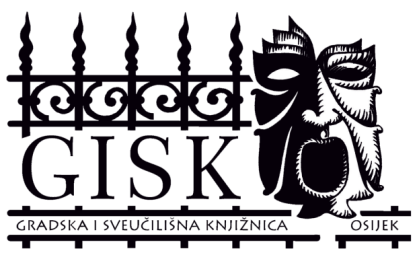 Sveučilište Josipa Jurja Strossmayera u OsijekuGRADSKA I SVEUČILIŠNA KNJIŽNICA OSIJEKHR   -  31000 OSIJEK,    Europska  avenija  24tel.**385(031)211-218, fax **385(031) 211-218OIB: 46627536930e-mail: gisko@gskos.hrWWW: www.gskos.unios.hrNaručitelj: Gradska i sveučilišna knjižnica Osijek, Europska avenija 24, Osijek, OIB 46627536930, DOKUMENTACIJA O NABAVI – N 2/18Predmet nabave:RADOVI  POPRAVKA I RESTAURACIJE JUŽNE OGRADE I DVIJE ULAZNE KAPIJE  GRADSKE I SVEUČILIŠNE KNJIŽNICE OSIJEK,EUROPSKE AVENIJE 24 U OSIJEKU,ZGRADA GILLMING - HENGLSADRŽAJ:Upute za izradu i predaju ponudaPonudbeni list (Prilog 1)Troškovnik (Prilog 2)Opći uvjeti (Prilog 3)KLASA: 406-01/18-01/05URBROJ: 2158-79-01-18-02Osijek, 15. lipnja  2018. god.1. UPUTE ZA IZRADU I PREDAJU PONUDA1.1. Podaci o javnom naručiteljuNaziv: GRADSKA I SVEUČILIŠNA KNJIŽNICA OSIJEK (dalje: GISKO)Adresa: Europska avenija 24, OsijekOIB: 46627536930Broj telefona: 031/211-218 Broj telefaksa: 031/211-218Internetska adresa: www.gskos.unios.hr Evidencijski broj nabave: N 2/181.2. Podaci o osobi ili službi zaduženoj za komunikaciju sa ponuditeljimaNaziv: Biserka Ptičar, dipl.iur.Telefon: 031 211 218, lokal 116 E pošta: biserka@gskos.hr Sve upite i pojašnjenja vezana uz postupak nabave potrebno je dostaviti elektroničkom poštom na navedenu adresu e-pošte. Komunikacija i svaka druga razmjena informacija između Naručitelja i gospodarskih subjekata moraju se obavljati elektroničkom poštom na adresi Naručitelja navedenoj gore. 1.3. Gospodarski subjekti s kojima je naručitelj u sukobu interesa: Ne postoje gospodarski subjekti s kojima  Naručitelj u sukobu interesa u smislu čl. 75. i 76. Zakona o javnoj nabavi.1.4. Procijenjena vrijednost nabave: 176.000,00  kuna bez PDV-a1.5. Opis predmeta nabave: Predmet nabave su radovi popravka i restauracije južne ograde i dvije ulazne kapije zgrade javne namjene – GISKO, Europske avenije 24 u Osijeku. Obnova i sanacija izvode se prema uvjetima konzervatorskog odjela jer je zgrada upisana u Registar kulturnih dobara Republike Hrvatske kao nepokretno kulturno dobro – pojedinačno, klasifikacija: profana graditeljska baština, pod oznakom Z-2343, zgrada Gillming –Hengl.1.6. Tehnička specifikacija predmeta nabave, vrsta, kvaliteta i količina predmeta nabave: U cijelosti je iskazana u Prilogu 2. - Troškovniku ove dokumentacije o nabavi. U troškovniku su detaljno opisani i objašnjeni radovi koje treba izvesti.Količine radova navedene u troškovniku su okvirne; mogu biti veće ili manje, ali ukupna plaćanja bez poreza na dodanu vrijednost ne smiju prelazit procijenjenu vrijednost nabave. Gospodarski subjekt je obvezan prije davanja ponude proučiti kompletnu dokumentaciju temeljem koje će se izvoditi radovi, upoznati se s lokacijom kao i s uvjetima za njihovo izvođenje. Izvođač neće imati pravo na izmjenu cijena i ponude zbog nepoznavanja uvjeta nuđenja ili izvođenja.Izvoditelj je u obvezi, prije početka izvođenja radova, zatražiti i dobiti suglasnost od nadležnog tijela za zauzeće javnih površina za vrijeme izvođenja radova. Zauzetu površinu izvođač mora održavati i po završetku radova dovesti u uredno stanje sigurno za kretanje i korištenje. Sve navedeno uključeno je u ukupnu cijenu radova. Naručitelj nije u obvezi osigurati priključak na komunalnu infrastrukturu, parkirališni prostor, deponij, privremeni deponij i druge usluge za izvođenje radova. Ukoliko je to potrebno za izvođenje radova, izvođač će to uračunati u ukupnu cijenu i sam operativno riješiti.  Sve štete, gubitke i troškove koji su posljedica ili rezultat aktivnosti vezanih uz radove, a uvjetovani Izvoditeljevom krivnjom ili odgovornošću, Izvoditelj će nadoknaditi o svom trošku. Izvoditelj je dužan pridržavati se tijekom izvođenja radova svih mjera osiguranja radnika, pješaka, vozila i imovine u zoni koju Izvoditelj koristi za izvođenje radova, primjenjujući i pridržavajući se svih mjera zaštite na radu i pozitivne propise vezanih uz zaštitu na radu.1.8. Način izvršenja: Na temelju postupka nabave sklapa se Ugovor o izvođenju radova. 1.9. Naručitelj će odbaciti ponude koje ne nude sve stavke predmeta nabave. 1.10. Rok izvođenja radova: Početak izvođenja radova je odmah po potpisu Ugovora. Predviđeni rok izvršenja ugovora je 90 dana od dana uvođenja u posao. Uvođenje u posao mora biti najkasnije do 10. srpnja 2018., a završetak radova najkasnije do 10. listopada 2018.1.11. Mjesto izvođenja radova: Osijek, Europske avenije 241.12. Rok valjanosti ponude: 30 dana od dana otvaranja ponude1.13. Kriterij za odabir ponude: Najniža cijena uz uvjet ispunjenja svih traženih uvjeta  1.14. Opisi, jedinične i ukupna cijeni ponude: Nije dopušteno mijenjati opis, jedinice mjere ili količinu stavki troškovnika. Cijene iz ponude su nepromjenjive cijelo vrijeme trajanja Ugovora. Cijena ponude se izražava u kunama i piše brojkama, bez PDV-a, koji se iskazuje zasebno iza cijene ponude. U cijenu ponude bez poreza na dodanu vrijednost moraju biti uračunati svi troškovi i popusti.1.15. Uvjeti plaćanja: Radovi će se obračunavati prema ugovorenim jediničnim cijenama uz dokaz količina ovjerenih potpisom stručnog nadzora u građevinskoj knjizi Naručitelja. Naručitelj će plaćati samo izvedene radove putem privremenih situacija. Izvođač Naručitelju dostavlja situaciju na adresu Naručitelja nakon ovjere od stručnog nadzora.Naručitelj će situacije plaćati u roku 30 dana od dana zaprimanja, odnosno od obavljene primopredaje i konačnog obračuna izvršenih radova.Naručitelj će okončanu situaciju platiti nakon dostave jamstva za otklanjanje nedostataka u jamstvenom roku.Naručitelj ima pravo prigovora na račun ako utvrdi nepravilnosti te pozvati Izvođača da uočene nepravilnosti otkloni i objasni. U tom slučaju rok plaćanja počinje teći od dana kada je Naručitelj zaprimio pisano objašnjenje s otklonjenim uočenim nepravilnostima.1.16. Razlozi isključenja ponuditelja: Naručitelj će isključiti gospodarskog subjekta ukoliko utvrdi:a) osnovu za isključenje iz članka 251. ZJN (nekažnjavanje)b) da nije plaćao poreze i doprinose sukladno zahtjevu iz članka 252. ZJNc) da je u postupku, stečaja, predstečajne nagodbe, likvidacije ili ima ograničenja upravljanja1.17. Uvjeti profesionalne sposobnosti gospodarskih subjekata i dokumenti kojima se dokazuju:a) Izvod iz sudskog, strukovnog, obrtnog ili drugog odgovarajućeg registra. Dokaz ne smije biti stariji od 3 mjeseca od dana početka postupka nabave, odnosno objavljivanja poziva za prikupljanje ponuda.b) Valjano Rješenje za izvođenje građevinsko obrtničkih radova na nepokretnom kulturnom dobru, a izdaje ju Ministarstvo kulture. Rješenje mora obuhvaćati radove koji se traže predmetom nabave.Dokaze sposobnosti ponuditelji mogu dostaviti u neovjerenoj preslici.  1.18.  Jezik i pismo: Ponuda se izrađuje na hrvatskom jeziku i latiničnom pismu. 1.19. Sadržaj ponude: Ponuda treba sadržavati:Popunjeni ponudbeni list potpisan od ovlaštene osobe i potvrđen štambiljemOpće uvjete potpisane od ovlaštene osobe i potvrđene štambiljemPopunjeni troškovnik potpisan od ovlaštene osobe i potvrđen štambiljem Tražene dokaze sposobnosti. (toč. 1.17.)1.20. Način izrade ponudePonuda se izrađuje tako da čini cjelinu uvezivanjem na način da se onemogući naknadno vađenje / umetanje listova. Dostavlja se u papirnatom obliku, stranica označenih brojem stranice / ukupni broj stranica (npr. 1/25, 2/25 itd.), piše se neizbrisivim otiskom (rukom ili pisačem). Ispravci moraju biti čitljivi uz navod datuma ispravka i potvrđeni potpisom ponuditelja. Ponuditelj ne smije mijenjati i nadopunjavati tekst ponude (Ponudbenog lista i Troškovnika).1.21. Način i rok dostave ponudePonuditelj treba dostaviti jedan primjerak ponude u zatvorenoj omotnici označenoj s prednje strane:Ponude moraju biti zaprimljene na adresi Naručitelja do 26.06.2018. god. do 12:00 sati, bez obzira na način dostave.Ponude zaprimljene nakon vremena određenog za predaju ponuda, obilježit će se kao zakašnjele, a Naručitelj će ih odmah vratiti gospodarskom subjektu.U roku za dostavu ponude ponuditelj može izmijeniti svoju ponudu, nadopuniti je ili od nje odustati. Izmjena i/ili dopuna ponude dostavlja se na isti način kao i osnovna ponuda s obveznom naznakom da se radi o izmjeni i/ili dopuni ponude. Ponuditelj može do isteka roka za dostavu ponude pisanom izjavom odustati od svoje dostavljene ponude. U tom slučaju neotvorena ponuda se vraća ponuditelju.1.22. Nema javnog otvaranja ponuda.1.23. Nisu dopuštene alternativne ponude. 1.24. Nije dopuštena elektronička dostava ponuda. 1.25.  Jamstvo za uredno ispunjenje ugovoraOdabrani ponuditelj je obvezan uz potpisani Ugovor dostaviti ovjerenu bjanko zadužnicu, kao jamstvo za uredno ispunjenje Ugovora na iznos od 10 % ukupnog iznosa ponude s PDV.Jamstvo će se naplatiti u slučaju povrede ugovornih obveza od strane odabranog ponuditelja.1.26. Jamstvo za otklanjanje nedostatakaOdabrani  ponuditelj dužan je dostaviti jamstvo za  otklanjanje nedostataka tijekom jamstvenog roka na iznos od 10 % (bez PDV-a) vrijednosti izvedenih radova uz okončanu situaciju. Jamstvo za otklanjanje nedostataka u jamstvenom roku je ovjerena bjanko zadužnica. Jamstvo za otklanjanje nedostataka u jamstvenom roku naplatit će se u slučaju da odabrani ponuditelj u jamstvenom roku ne otkloni nedostatke koji se pojave ili s naslova naknade štete.1.27. Jamstveni rok: Jamstveni rok za sve radove je 2 godine od dana uspješne primopredaje. 1.28. Pregled i ocjena ponudaZaprimljene ponude će ovlašteni predstavnici javnog naručitelja pregledati i ocijeniti na temelju traženih uvjeta i zahtjeva o čemu će se sastaviti Zapisnik.Ako je u ponudi iskazana neuobičajeno niska cijena ponude ili neuobičajeno niska pojedina jedinična cijena, što dovodi u sumnju mogućnost isporuke robe, izvođenje radova ili pružanje usluga, naručitelj može odbiti takvu ponudu. Kod ocjene cijena naručitelj uzima u obzir usporedne iskustvene i tržišne vrijednosti te sve okolnosti po kojima će se nabava izvršavati.Prije odbijanja ponude naručitelj može pisanim putem od ponuditelja zatražiti objašnjenje s podacima o sastavnim elementima ponude koje smatra bitnima za izvršenje ugovora. U tu svrhu ponuditelju se daje rok od 3 dana od dana primitka zahtjeva.Naručitelj može odbiti ponudu:čija je cijena veća od procijenjene vrijednosti predmeta nabave, koja je suprotna odredbama dokumentacije o nabavi, ponudu u kojoj cijena nije iskazana u apsolutnom iznosu, ponudu koja ne ispunjava uvjete vezane za svojstva predmeta nabave, te time ne ispunjava zahtjeve iz dokumentacije o nabavi, ponudu za koju ponuditelj nije pisanim putem prihvatio ispravak računske pogreške, ponude ponuditelja koji je dostavio dvije ili više ponuda, ponudu ponuditelja koji unutar postavljenog roka nije dao zatraženo objašnjenje ili njegovo objašnjenje nije za Naručitelja prihvatljivo. 1.29.Obavijest o odabiru ponude ili poništenju postupka nabave: Obavijest o odabiru ponude ili poništenju postupka nabave Naručitelj će dostaviti u roku od 15 dana od dana isteka roka za dostavu ponude svakom Ponuditelju koji je dostavio ponudu. Na obavijest o odabiru ili o poništenju postupka nije dopuštena žalba.1.30. OstaloNa ovaj postupak ne primjenjuje se Zakon o javnoj nabavi obzirom da se radi o nabavi radova procijenjen vrijednosti do 500.000,00 kn.Na ovaj postupak primjenjuje se Pravilnik o provedbi postupaka jednostavne nabave GISKO.Naručitelj zadržava pravo poništiti ovaj postupak, odnosno ne odabrati niti jednu ponudu u bilo kojoj fazi postupka, a sve bez ikakvih obveza ili naknada bilo koje vrste prema ponuditeljima.Datum objave poziva na internetskim stranicama: 15. lipnja 2018.Prilog 1 - DoN Ev.br. N 2/18PONUDBENI LISTPonudu broj ________ dajemo po Dokumentaciji o nabavi za izvođenje radova popravka i restauracije južne ograde i dvije ulazne kapije na adresi Europske avenije 24, Osijek, zgrada Gillming-HenglNapomena: Ponuditelj koji nije u sustavu PDV ili je predmet nabave oslobođen PDV, u ponudbenom listu, na mjesto predviđeno za upis cijene ponude s PDV, upisuje iznos upisan na mjestu predviđenom za upis cijene ponude bez PDV, a iznos PDV ne upisuje.Rok valjanosti ponude: trideset (30) dana od dana utvrđenog za dostavu ponudeRok izvođenja radova: devedeset (90) dana od dana uvođenja u posaoU ____________________, ______ 2018.				Ponuditelj:							MP   ___________________________	        								 (potpis ovlaštene osobe) Prilog 2. DoN Ev.br. N 2/18T R O Š K O V N I KNARUČITELJ: GRADSKA I SVEUČILIŠNA KNJIŽNICA OSIJEK, EUROPSKE AVENIJE 24, OSIJEK PREDMET NABAVE: POPRAVAK I RESTAURACIJA JUŽNE OGRADE I DVIJE ULAZNE KAPIJE ZGRADE GILLMING-HENGL, EUROPSKA AVENIJA 24, OSIJEKPOPRAVAK I RESTAURACIJA JUŽNE OGRADE ZGRADE „GILLMING – HENGL“ I. Cjelina od križanja Europske avenije i Ulice V. Hengla do glavne ulazne kapijeNAPOMENA:Građevinsko-obrtničke i restauratorske radove na obnovi zaštićenih objekata kulturne baštine mogu izvoditi isključivo tvrtke s odobrenjem Ministarstva kulture za rad na kulturnoj baštini i iskustvom na takvim ili sličnim poslovima (vidljivo iz referent liste). Svi podizvođači uključeni u restauraciju i rekonstrukciju moraju zadovoljiti gore narečene uvjete.Tijekom izvođenja, u sve faze radova aktivno mora biti uključen restaurator i konzervatorski nadzor.Konzervaciju, restauraciju i restituciju dekorativnih elemenata arhitektonske plastike, oslika i dr, izvode isključivo "licencirane" restauratorske radionice.Svaki ponuditelj dužan je prije izrade ponude pregledati objekt i na licu mjesta izvršiti uvid u stanje nuđenih elemenata. Pri popunjavanju ovog troškovnika izvođač je dužan u cijeni svake stavke uračunati sav potreban materijal, pomoćni materijal, rad, pomoćne radnje i sve potrebno da se predmetna stavka izvede u cijelosti.POPRAVAK I RESTAURACIJA JUŽNE OGRADE ZGRADE „GILLMING – HENGL“ II. Cjelina glavne ulazne kapijeNAPOMENA:Građevinsko – obrtničke i restauratorske radove na obnovi zaštićenih objekata kulturne baštine mogu izvoditi isključivo tvrtke s odobrenjem Ministarstva kulture za rad na kulturnoj baštini i iskustvom na takvim ili sličnim poslovima (vidljivo iz referent liste). Svi podizvođači uključeni u restauraciju i rekonstrukciju moraju zadovoljiti gore narečene uvjete.Tijekom izvođenja, u sve faze radova aktivno mora biti uključen restaurator i konzervatorski nadzor.Konzervaciju, restauraciju i restituciju dekorativnih elemenata arhitektonske plastike, oslika i dr. izvode isključivo "licencirane" restauratorske radionice.Svaki ponuditelj dužan je prije izrade ponude pregledati objekt i na licu mjesta izvršiti uvid u stanje nuđenih elemenata. Pri popunjavanju ovog troškovnika izvođač je dužan u cijeni svake stavke uračunati sav potreban materijal, pomoćni materijal, rad, pomoćne radnje i sve potrebno da se predmetna stavka izvede u cijelosti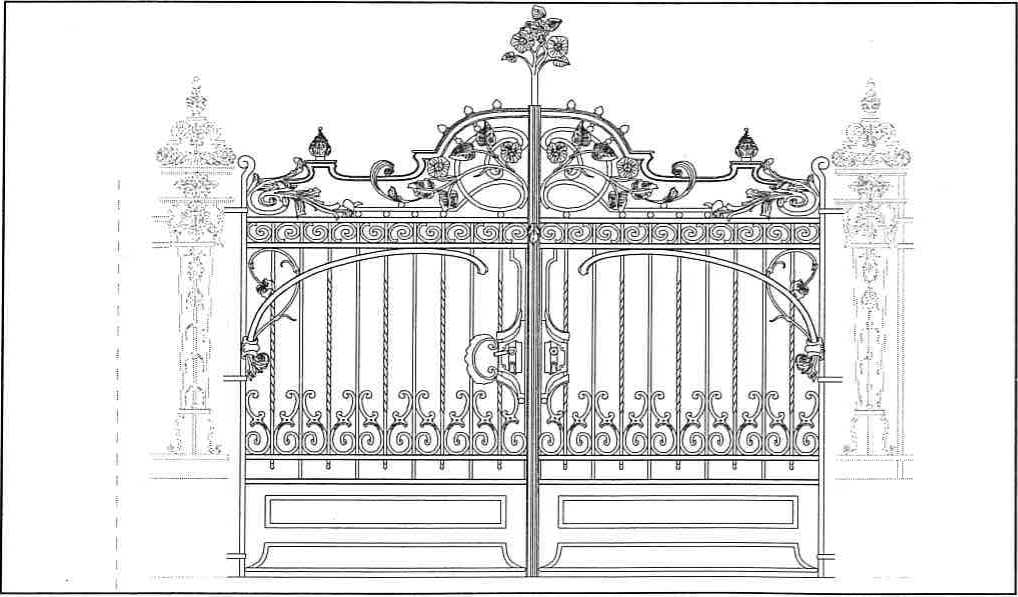 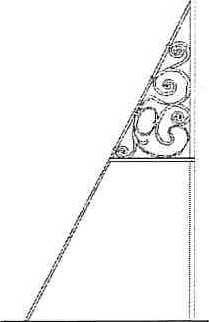 POPRAVAK I RESTAURACIJA JUŽNE OGRADE ZGRADE „GILLMING – HENGL“ III. Cjelina od glavne ulazne kapije do ulaza u dječji odjel knjižniceNAPOMENA:Građevinsko-obrtničke i restauratorske radove na obnovi zaštićenih objekata kulturne baštine mogu izvoditi isključivo tvrtke s odobrenjem Ministarstva kulture za rad na kulturnoj baštini i iskustvom na takvim ili sličnim poslovima (vidljivo iz referent liste). Svi podizvođači uključeni u restauraciju i rekonstrukciju moraju zadovoljiti gore narečene uvjete.Tijekom izvođenja, u sve faze radova aktivno mora biti uključen restaurator i konzervatorski nadzor.Konzervaciju, restauraciju i restituciju dekorativnih elemenata arhitektonske plastike, oslika i dr, izvode isključivo "licencirane" restauratorske radionice.Svaki ponuditelj dužan je prije izrade ponude pregledati objekt i na licu mjesta izvršiti uvid u stanje nuđenih elemenata. Pri popunjavanju ovog troškovnika izvođač je dužan u cijeni svake stavke uračunati sav potreban materijal, pomoćni materijal, rad, pomoćne radnje i sve potrebno da se predmetna stavka izvede u cijelosti.POPRAVAK I RESTAURACIJA JUŽNE OGRADE ZGRADE „GILLMING – HENGL“ IV. Cjelina male (jednokrilne) ulazne kapijeNAPOMENA:Građevinsko – obrtničke i restauratorske radove na obnovi zaštićenih objekata kulturne baštine mogu izvoditi isključivo tvrtke s odobrenjem Ministarstva kulture za rad na kulturnoj baštini i iskustvom na takvim ili sličnim poslovima (vidljivo iz referent liste). Svi podizvođači uključeni u restauraciju i rekonstrukciju moraju zadovoljiti gore narečene uvjete.Tijekom izvođenja, u sve faze radova aktivno mora biti uključen restaurator i konzervatorski nadzor.Konzervaciju, restauraciju i restituciju dekorativnih elemenata arhitektonske plastike, oslika i dr. izvode isključivo "licencirane" restauratorske radionice.Svaki ponuditelj dužan je prije izrade ponude pregledati objekt i na licu mjesta izvršiti uvid u stanje nuđenih elemenata. Pri popunjavanju ovog troškovnika izvođač je dužan u cijeni svake stavke uračunati sav potreban materijal, pomoćni materijal, rad, pomoćne radnje i sve potrebno da se predmetna stavka izvede u cijelostiKOVANA KAPIJA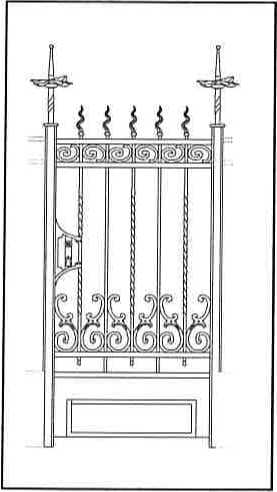 POPRAVAK I RESTAURACIJA JUŽNE OGRADE ZGRADE „GILLMING – HENGL“ V. Cjelina od ulaza u dječji odjel knjižnice do ograde susjedne zgradeNAPOMENA:Građevinsko-obrtničke i restauratorske radove na obnovi zaštićenih objekata kulturne baštine mogu izvoditi isključivo tvrtke s odobrenjem Ministarstva kulture za rad na kulturnoj baštini i iskustvom na takvim ili sličnim poslovima (vidljivo iz referent liste). Svi podizvođači uključeni u restauraciju i rekonstrukciju moraju zadovoljiti gore narečene uvjete.Tijekom izvođenja, u sve faze radova aktivno mora biti uključen restaurator i konzervatorski nadzor.Konzervaciju, restauraciju i restituciju dekorativnih elemenata arhitektonske plastike .oslika i dr, izvode isključivo "licencirane" restauratorske radionice.Svaki ponuditelj dužan je prije izrade ponude pregledati objekt i na licu mjesta izvršiti uvid u stanje nuđenih elemenata. Pri popunjavanju ovog troškovnika izvođač je dužan u cijeni svake stavke uračunati sav potreban materijal, pomoćni materijal, rad, pomoćne radnje i sve potrebno da se predmetna stavka izvede u cijelosti.POPRAVAK I RESTAURACIJA JUŽNE OGRADE I DVIJE ULAZNE KAPIJE ZGRADE ,,GILMING-HENGL“U ____________________, ______ 2018.				Ponuditelj:							MP                                                                   ___________________________					    (potpis ovlaštene osobe) Prilog 3 - DoN Ev.br. N 2/18OPĆI UVJETI1.       Nacrti, tehnički opis i troškovnik čine cjelinu projekta radova za popravak i restauraciju južne ograde i dvije ulazne kapije zgrade Gillming-Hengl, Osijek, Europska avenija 24. Izvođač je dužan proučiti projekt, te u slučaju nejasnoća tražiti objašnjenje od projektanta, odnosno iznijeti svoje primjedbe. Nepoznavanje grafičkog dijela projekta i tehničkog opisa neće se prihvatiti kao razlog za povišenje jediničnih cijena ili greške u izvedbi.2.     Izvođač je dužan pridržavati se svih važećih zakona i propisa i to naročit Zakona o gradnji, Zakona o prostornom uređenju, Zakona o zaštiti na radu, Hrvatskih normi, itd.Ovaj troškovnik dio je glavnog projekta Rekonstrukcije zgrada industrijske baštine te je sve radove nužno izvesti po glavnom projektu.Projekt i troškovnik izrađeni su na osnovi prvih ponuda za rekonstrukciju zgrada, te sukladno posebnim uvjetima i uputama Konzervatorskog odjela Ministarstva kulture u Osijeku. S obzirom na izmjene u zatečenom stanju u smislu propadanja zgrada u protekle dvije godine u projektu su djelomično izmijenjeni radovi u odnosu na one predviđene prvim ponudama.Glavni projekt rekonstrukcije izrađen je sukladno novom Pravilniku o jednostavnim i drugim građevinama i radovima od lipnja 2014. godine (NN 79/14), te se svi radovi izvode sukladno tom pravilniku bez dozvole za građenje s obzirom da se ne mijenjaju lokacijski uvjeti, te se ne utječe na temeljne zahtjeve mehaničke otpornosti i stabilnosti, kao i zaštite od požara, već se u tom pogledu zadržavaju zatečena svojstva. Sukladno članku 5. navedenog pravilnika, za izvođenje planiranih radova nužno je bilo izraditi ovaj glavni projekt te se svi radovi moraju izvesti prema njemu.Sve nejasnoće i sve zahtjevnije radove prije i tijekom izvođenja obavezno izvoditi u dogovoru s Konzervatorskim odjelom i u koordinaciji s projektantom.3.       Izvođač će prilikom uvođenja u posao i formiranja gradilišta preuzeti u posjed nekretninu na kojoj gradi (parcelu ili zgradu) te obavijestiti nadležne službe građevinske inspekcije o otvaranju gradilišta. Od tog trenutka pa do primopredaje zgrade izvođač je odgovoran za stvari i osobe koje se nalaze unutar gradilišta. Od ulaska na gradilište izvođač je obavezan voditi građevinski dnevnik u kojem bilježi opis radnih procesa i građevinsku knjigu u kojoj bilježi i dokumentira mjerenja, sve faze izvršenog posla prema stavkama troškovnika i projektu. Izvođač je dužan na gradilištu čuvati dozvolu za građenje, glavni i izvedbeni projekt i dati ih na uvid ovlaštenim inspekcijskim službama. 4.	Izvođač je dužan, u okviru ugovorene cijene, ugraditi propisan, adekvatan i prema Hrvatskim normama atestiran materijal. Ova obaveza odnosi se na sve dijelove zgrade, konstruktivne i instalacijske sustave, završne obloge, opremu i sve ostale ugrađene materijale. 5.	Izvođač je u okviru ugovorene cijene dužan izvršiti koordinaciju radova svih kooperanata na način da omogući kontinuirano odvijanje posla zaštitu već izvedenih radova.Sva oštećenja nastala tijekom gradnje izvođač će otkloniti o svom trošku.6.	Izvođač je dužan, u okviru ugovorene cijene, osigurati gradilište od djelovanja više sile i krađe. 7.	Sav rad i materijal vezan uz organizaciju građevinske proizvodnje: ograde, vrata gradišta, ili putevi na gradilištu, uredi, blagovaonice, svlačionice, sanitarije gradilišta,  spremišta, materijala i alata, telefonski, električni, vodovodni i slični priključci gradilišta kao i cijena korištenja priključaka uključeni su u ugovorenu cijenu. 8.	Izvođač je dužan čistiti gradilište tijekom građenja, a na kraju treba detaljno (fino) očistiti zidove, podove, vrata, prozore, stijene, stakla i dr.9.	Izvođač će zajedno s nadzornim organom izraditi vremenski plan (gantogram) aktivnosti na gradilištu i njime odrediti dinamiku financiranja, dobave materijala i opreme, i sl.Nakon naplate okončane situacije izvođač će predati zgradu investitoru ili po investitoru određenom korisniku.10.        Sve mjere obavezno provjeriti u naravi.U ____________________, ______ 2018.				Ponuditelj:							MP                                                                _________________________					                  (potpis ovlaštene osobe) 1.7. Upoznavanje s lokacijom i uvjetima izvođenja1.7. Upoznavanje s lokacijom i uvjetima izvođenjaNaručitelj će gospodarskim subjektima omogućiti pregled projekta i obilazak lokacije radi upoznavanja s rješenjem i lokacijom na kojoj se izvode radovi uz prethodnu najavu dana19.06.2018. godine u vremenu od 10.00 do 13.00 h uz prisustvo predstavnika Gradske i sveučilišne knjižnice Osijek. Gospodarski subjekt je obvezan dostaviti naručitelju pisane podatke o osobama (ime, prezime, adresa, OIB) koje će izvršiti pregled lokacije na kojoj se izvode radovi. Podaci o osobama koje će izvršiti pregled dostavljaju se osobi zaduženoj za komunikaciju s ponuditeljima iz točke 1.2. ovih uputa.NARUČITELJ:NARUČITELJ:NARUČITELJ:NARUČITELJ:Naziv i sjedište:        Gradska i sveučilišna knjižnica OsijekNaziv i sjedište:        Gradska i sveučilišna knjižnica OsijekNaziv i sjedište:        Gradska i sveučilišna knjižnica OsijekNaziv i sjedište:        Gradska i sveučilišna knjižnica OsijekAdresa:                     Europska avenija 24, OsijekAdresa:                     Europska avenija 24, OsijekAdresa:                     Europska avenija 24, OsijekAdresa:                     Europska avenija 24, OsijekOIB:                           46627536930OIB:                           46627536930E-mail:     biserka@gskos.hr E-mail:     biserka@gskos.hr Telefon:                    +385 (31) 211 218Telefon:                    +385 (31) 211 218Telefaks:   +385 (31) 211 218Telefaks:   +385 (31) 211 218PONUDITELJ:Naziv i sjedište :OIB:Naziv banke i IBAN:Naziv banke i IBAN:Adresa:Obveznik poreza na dodanu vrijednost:         DA                                      NE         DA                                      NEAdresa za dostavu pošte:Broj telefona:Broj telefaksa:Broj telefaksa:Adresa e-pošte:Ime, prezime i funkcija ovlaštene osobe za potpisivanje ponude:Ime, prezime i funkcija osobe za kontakt:Cijena ponude bez PDV-a (brojem):PDV 25% (brojem):Cijena ponude s PDV  (brojem):1.ZIDANI PARAPETJedinica mjerekoličinaJedinična cijena (kn)Ukupna cijena (kn)1.1Pažljivo uklanjanje nadzemnog dijela postojećeg parapeta. Parapet je zidan lomljenom opekom u produžnom mortu i ožbukan debelim slojem cementno vapnene žbuke.Visina parapeta od 75 cm, na višljem dijelu, do 57 cm na nižem, širina parapeta cca 30-35 cm.Zid je ožbukan s bočnih strana, čelu uz kapiju te na vrhu.Obračun po m3 uklonjenog parapeta.Stavkom obuhvaćen odvoz te zbrinjavanje svog otpada na gradsku deponiju.m35,501.2.Strojno uklanjanje postojećeg nestabilnog temelja parapetnog zida.Temelj se uklanja do maksimalno dubine 60 cm od nivoa pločnika na ulici. Uklanjanje temelja izvesti pažljivo, bez oštećivanja pločnika. Prostor uklonjenog temelja ujedno je iskop za novi temelj.Dubina iskopa max 60cm.Širina temelja cca 40cm.Obračun po m3 uklonjenog temelja.Stavkom obuhvaćen odvoz te zbrinjavanje svog otpada na gradsku deponiju.m36,201.3.Izrada novog temelja.Temelj je betonski klase C25/30, XC2. Izvodi se do nivoa tla. U vrhu temelja postaviti armaturu kao armaturu horizontalnog serklaža (2+2, ø14, vilice ø8/20cm).Stavkom obuhvaćeno i postavljanje ankera  (zajedno s anker pločama) za glavne stupove ograde s kosnicima (ukupno 11 stupova, 6 jednostrukih, 5 dvostrukih).Stavkom obuhvaćen sav potreban materijal te potreban rad sa svim potrebnim predradnjama, eventualne oplate i slično.Obračun po m3 izvedenog temelja.Beton C 25/30, XC2Armatura B 500Anker s anker pločom jendostrukiAnker s anker pločom dvostrukim3kgkomkom6,20220,006,005,001.4.Izrada hidroizolacije.Hidroizolacija u vidu premaza na cementnoj bazi (kao Sikalastic 152) i postavlja se prema uputama proizvođača.Stavkom obuhvaćen sav potreban materijal te potreban rad sa svim potrebnim predradnjama.Obračun po m2 postavljene HI.m210,601.5.Zidanje novog parapeta. Parapet se izvodi punom opekom u produžnom mortu. Širina zidanog dijela parapeta prema izvornom.Stavkom obuhvaćeno i postavljanje ankera (zajedno s anker pločama) za sekundarne stupove ograde.Stavkom obuhvaćen sav potreban materijal te potreban rad sa svim potrebnim predradnjama, eventualne oplate i slično.Obračun po m3 izvedenog zida.m35,001.6.Žbukanje i završna obrada zidane osnove parapeta ograde produžnom žbukom te dekorativnom žbukom s bijelim kamenim zrncima do 3 mm (sokl žbuka, štokana žbuka i si.) u svemu prema do sada restauriranom dijelu parapeta.Stavkom obuhvaćen sav potreban materijal te potreban rad sa svim potrebnim predradnjama.Prvi sloj - produžna žbukaDrugi sloj – dekorativna žbukam2m240,6040,602.KOVANA OGRADAJedinica mjerekoličinaJedinična cijena (kn)Ukupna cijena (kn)2.1Restauracija kovanog dijela ograde, uključujući i sve kovane stupove i bočne kosnike. Kovani dio ograde je visine cca 160cm, s ukrasima i stupovima visine do 215 cm.Stavka obuhvaća slijedeće radove:- demontaža ograde, rastavljanje u cjeline i transport u radionicu- odstranjivanje slojeva naliča (pjeskarenje)- rastavljanje ograde u sastavne dijelove (gdje je potrebno)- ispravljanje dijelova koji su deformirani- izrada (kovanje) novih (nedostajućih ili dotrajalih) i popravak postojećih elemenata i dijelova ograde, prema postojećim izvornim elementima- spajanje dijelova ograde u cjeline - antikorozivna zaštita i ličenje efekt bojom- transport iz radione na gradilište-montaža ograde u pripremljena ležišta (montažu izvesti prema postojećem uzorku) te spajanje s do sada restauriranim dijelom ograde Stavkom obuhvaćen sav potreban materijal te potreban rad sa svim potrebnim predradnjama.Obračun po m' popravljene/restaurirane ograde.m'23,50POPRAVAK I RESTAURACIJA OGRADE (I. CJELINA) UKUPNO BEZ PDV-aPOPRAVAK I RESTAURACIJA OGRADE (I. CJELINA) UKUPNO BEZ PDV-aPDVPDVUKUPNO S PDV-omUKUPNO S PDV-om1.KOVANA KAPIJAJedinica mjerekoličinaJedinična cijena (kn)Ukupna cijena (kn)1.1.Restauracija oba krila kapije (cca 300 cm x 250 cm )- demontaža krila i transport u radionicu- odstranjivanje slojeva naličja (pjeskarenje)- razgradnja krila u sastavne dijelove- ispravljanje dijelova koji su deformirani- kovanje novih elemenata krila, nedostajućih ili dotrajalih, prema postojećim izvornim elementima- restauracija brave i izrada nove kvake prema izvornom uzorku	- spajanje dijelova krila u cjelinu - antikorozivna zaštita i ličenje efekt bojom- montaža krila na pripremljenu podlogukompl1,001.2.Restauracija bočnih ukruta stupova kapije (cca 100cm x 220 cm)Jedinica mjerekoličinaJedinična cijena (kn)Ukupna cijena (kn)Demontaža bočnih ukruta stupova kapije- odstranjivanje slojeva naličja (pjeskarenje)- razgradnja ukruta u sastavne dijelove- ispravljanje dijelova koji su deformirani- kovanje novih elemenata ukrute, nedostajućih ili dotrajalih, prema postojećim izvornim elementima-antikorozivna zaštita i ličenje efekt bojom-ručni iskop temeljne jame 30x30 cm, dubine 50 cm -izrada temeljne betonske stope 30 cm x30cmx 50 cm (beton C25/30) i ugradnja kosnika ukrute u beton- montaža na pripremljenu podloguStavkom obuhvaćen odvoz svog otpada na gradsku deponiju.kompl2,00POPRAVAK I RESTAURACIJA GLAVNE ULAZNE KAPIJE (II. CJELINA) UKUPNO BEZ PDV-aPDVUKUPNO S PDV-om1.ZIDANI PARAPETJedinica mjerekoličinaJedinična cijena (kn)Ukupna cijena (kn)1.1Pažljivo uklanjanje nadzemnog dijela postojećeg parapeta. Parapet je zidan lomljenom opekom u produžnom mortu i ožbukan debelim slojem cementno vapnene žbuke.Visina parapeta cca 55 cm.Širina parapeta cca 30-35 cm.Zid je ožbukan s bočnih strana, čelu uz kapiju te na vrhu.Obračun po m3 uklonjenog parapeta.Stavkom obuhvaćen odvoz te zbrinjavanje svog otpada na gradsku deponiju.m32,501.2.Strojno uklanjanje postojećeg nestabilnog temelja parapetnog zida.Temelj se uklanja do maksimalno dubine 60 cm od nivoa pločnika na ulici. Uklanjanje temelja izvesti pažljivo, bez oštećivanja pločnika. Prostor uklonjenog temelja ujedno je iskop za novi temelj.Dubina iskopa max 60cm.Širina temelja cca 40cm.Obračun po m3 uklonjenog temelja.Stavkom obuhvaćen odvoz te zbrinjavanje svog otpada na gradsku deponiju.m32,901.3.Izrada novog temelja.Temelj je betonski klase C25/30, XC2. Izvodi se do nivoa tla. U vrhu temelja postaviti armaturu kao armaturu horizontalnog serklaža (2+2, ø14, vilice ø8/20cm).Stavkom obuhvaćeno i postavljanje ankera  (zajedno s anker pločama) za glavne stupove ograde s kosnicima (ukupno 4 stupa, 2 jednostruka, 2 dvostruka).Stavkom obuhvaćen sav potreban materijal te potreban rad sa svim potrebnim predradnjama, eventualne oplate i slično.Obračun po m3 izvedenog temelja.Beton C 25/30, XC2Armatura B 500Anker s anker pločom jendostrukiAnker s anker pločom dvostrukim3kgkomkom2,90120,002,002,001.4.Izrada hidroizolacije.Hidroizolacija u vidu premaza na cementnoj bazi (kao Sikalastic 152) i postavlja se prema uputama proizvođača.Stavkom obuhvaćen sav potreban materijal te potreban rad sa svim potrebnim predradnjama.Obračun po m2 postavljene HI.m25,001.5.Zidanje novog parapeta. Parapet se izvodi punom opekom u produžnom mortu. Širina zidanog dijela parapeta prema izvornom.Stavkom obuhvaćeno i postavljanje ankera (zajedno s anker pločama) za sekundarne stupove ograde.Stavkom obuhvaćen sav potreban materijal te potreban rad sa svim potrebnim predradnjama, eventualne oplate i slično.Obračun po m3 izvedenog zida.m32,201.6.Žbukanje i završna obrada zidane osnove parapeta ograde produžnom žbukom te dekorativnom žbukom s bijelim kamenim zrncima do 3 mm (sokl žbuka, štokana žbuka i si.) u svemu prema do sada restauriranom dijelu parapeta.Stavkom obuhvaćen sav potreban materijal te potreban rad sa svim potrebnim predradnjama.Prvi sloj - produžna žbukaDrugi sloj – dekorativna žbukam2m218,2018,202.KOVANA OGRADAJedinica mjerekoličinaJedinična cijena (kn)Ukupna cijena (kn)2.1Restauracija kovanog dijela ograde, uključujući i sve kovane stupove.Kovani dio ograde je visine cca 160cm, s ukrasima i stupovima visine do 215 cm.Stavka obuhvaća slijedeće radove:- demontaža ograde, rastavljanje u cjeline i transport u radionicu- odstranjivanje slojeva naličja (pjeskarenje)- rastavljanje ograde u sastavne dijelove (gdje je potrebno)- ispravljanje dijelova koji su deformirani- izrada (kovanje) novih (nedostajućih ili dotrajalih) i popravak postojećih elemenata i dijelova ograde, prema postojećim izvornim elementima-spajanje dijelova ograde u cjeline - antikorozivna zaštita i ličenje efekt bojom- transport iz radione na gradilište- montaža ograde u pripremljena ležišta (montažu izvesti prema postojećem uzorku) te spajanje s do sada restauriranim dijelom ograde Stavkom obuhvaćen sav potreban materijal te potreban rad sa svim potrebnim predradnjama.Obračun po m' popravljene/restaurirane ogradem'11,80POPRAVAK I RESTAURACIJA OGRADE (III. CJELINA) UKUPNO BEZ PDV-aPOPRAVAK I RESTAURACIJA OGRADE (III. CJELINA) UKUPNO BEZ PDV-aPDVPDVUKUPNO S PDV-omUKUPNO S PDV-om1.1.Restauracija krila kapije (cca 90 cm x 200 cm )Jedinica mjerekoličinaJedinična cijena (kn)Ukupna cijena (kn)- demontaža krila i transport u radionicu- odstranjivanje slojeva naličja (pjeskarenje)- razgradnja krila u sastavne dijelove- ispravljanje dijelova koji su deformirani- kovanje novih elemenata krila, nedostajućih ili dotrajalih, prema postojećim izvornim elementima- restauracija brave i izrada nove kvake prema izvornom uzorku	- spajanje dijelova krila u cjelinu - antikorozivna zaštita i ličenje efekt bojom- montaža krila na pripremljenu podloguStavkom obuhvaćen i popravak dovratnika s ukrasima na vrhu te popravak bočne ukrute (kosnika).Stavkom obuhvaćen odvoz svog otpada na deponijukompl1,00POPRAVAK I RESTAURACIJA MALE ULAZNE KAPIJE (III. CJELINA) UKUPNO BEZ PDV-aPOPRAVAK I RESTAURACIJA MALE ULAZNE KAPIJE (III. CJELINA) UKUPNO BEZ PDV-aPDVPDVUKUPNO S PDV-omUKUPNO S PDV-om1.ZIDANI PARAPETJedinica mjerekoličinaJedinična cijena (kn)Ukupna cijena (kn)1.1Pažljivo uklanjanje nadzemnog dijela postojećeg parapeta. Parapet je zidan lomljenom opekom u produžnom mortu i ožbukan debelim slojem cementno vapnene žbuke.Visina parapeta cca 50 cm.Širina parapeta cca 30-35 cm.Zid je ožbukan s bočnih strana, čelu uz kapiju te na vrhu.Obračun po m3 uklonjenog parapeta.Stavkom obuhvaćen odvoz te zbrinjavanje svog otpada na gradsku deponiju.m31,601.2.Strojno uklanjanje postojećeg nestabilnog temelja parapetnog zida.Temelj se uklanja do maksimalno dubine 60 cm od nivoa pločnika na ulici. Uklanjanje temelja izvesti pažljivo, bez oštećivanja pločnika. Prostor uklonjenog temelja ujedno je iskop za novi temelj.Dubina iskopa max 60cm.Širina temelja cca 40cm.Obračun po m3 uklonjenog temelja.Stavkom obuhvaćen odvoz te zbrinjavanje svog otpada na gradsku deponiju.m32,101.3.Izrada novog temelja.Temelj je betonski klase C25/30, XC2. Izvodi se do nivoa tla. U vrhu temelja postaviti armaturu kao armaturu horizontalnog serklaža (2+2, ø14, vilice ø8/20cm).Stavkom obuhvaćeno i postavljanje ankera  (zajedno s anker pločama) za glavne stupove ograde s kosnicima (ukupno 3 stupa, 1 jednostruki, 2 dvostruka).Stavkom obuhvaćen sav potreban materijal te potreban rad sa svim potrebnim predradnjama, eventualne oplate i slično.Obračun po m3 izvedenog temelja.Beton C 25/30, XC2Armatura B 500Anker s anker pločom jendostrukiAnker s anker pločom dvostrukim3kgkomkom2,10100,001,002,001.4.Izrada hidroizolacije.Hidroizolacija u vidu premaza na cementnoj bazi (kao Sikalastic 152) i postavlja se prema uputama proizvođača.Stavkom obuhvaćen sav potreban materijal te potreban rad sa svim potrebnim predradnjama.Obračun po m2 postavljene HI.m23,701.5.Zidanje novog parapeta.Parapet se izvodi punom opekom u produžnom mortu. Širina zidanog dijela parapeta prema izvornom.Stavkom obuhvaćeno i postavljanje ankera (zajedno s anker pločama) za sekundarne stupove ograde.Stavkom obuhvaćen sav potreban materijal te potreban rad sa svim potrebnim predradnjama, eventualne oplate i slično.Obračun po m3 izvedenog zida.m31,501.6.Žbukanje i završna obrada zidane osnove parapeta ograde produžnom žbukom te dekorativnom žbukom s bijelim kamenim zrncima do 3 mm (sokl žbuka, štokana žbuka i si.) u svemu prema do sada restauriranom dijelu parapeta.Stavkom obuhvaćen sav potreban materijal te potreban rad sa svim potrebnim predradnjama.Prvi sloj - produžna žbukaDrugi sloj – dekorativna žbukam2m211,8011,802.KOVANA OGRADAJedinica mjerekoličinaJedinična cijena (kn)Ukupna cijena (kn)2.1Restauracija kovanog dijela ograde, uključujući i sve kovane stupove. Kovani dio ograde je visine cca 160cm, s ukrasima i stupovima visine do 215 cm.Stavka obuhvaća slijedeće radove:- demontaža ograde, rastavljanje u cjeline i transport u radionicu- odstranjivanje slojeva naličja (pjeskarenje)- rastavljanje ograde u sastavne dijelove (gdje je potrebno)- ispravljanje dijelova koji su deformirani- izrada (kovanje) novih (nedostajućih ili dotrajalih) i popravak postojećih elemenata i dijelova ograde, prema postojećim izvornim elementima-spajanje dijelova ograde u cjeline - antikorozivna zaštita i ličenje efekt bojom- transport iz radione na gradilište- montaža ograde u pripremljena ležišta (montažu izvesti prema postojećem uzorku) te spajanje s do sada restauriranim dijelom ograde Stavkom obuhvaćen sav potreban materijal te potreban rad sa svim potrebnim predradnjama.Obračun po m' popravljene/restaurirane ograde.m'11,80POPRAVAK I RESTAURACIJA OGRADE (V. CJELINA) UKUPNO BEZ PDV-aPOPRAVAK I RESTAURACIJA OGRADE (V. CJELINA) UKUPNO BEZ PDV-aPDVPDVUKUPNO S PDV-omUKUPNO S PDV-omREKAPITULACIJAREKAPITULACIJAREKAPITULACIJAI.Cjelina od križanja ulica Europske avenije i UliceV. Hengla do glavne kapije:knII.Cjelina glavne ulazne kapije:knIII.Cjelina od glavne ulazne kapije do ulaza u dječji odjel knjižniceknIV.Cjelina male (jednokrilne) ulazne kapije:knV.Cjelina od ulaza u dječji odjel knjižnice do ograde susjedne zgradeknPOPRAVAK I RESTAURACIJA OGRADE I DVIJE ULAZNE KAPIJE SVEUKUPNO BEZ PDV-APOPRAVAK I RESTAURACIJA OGRADE I DVIJE ULAZNE KAPIJE SVEUKUPNO BEZ PDV-AknPDVPDVknUKUPNO S PDV-omUKUPNO S PDV-omkn